Waiver of LiabilityThis agreement releases 4 the Children/SEPT from all liability relating to injuries that may occur during supervised visitation or safe exchange. By signing this agreement, I agree to hold 4 the Children/SEPT entirely free from any liability, including financial responsibility for injuries incurred, regardless of whether injuries are caused by negligence.By signing below I forfeit all right to bring a suit against 4 the Children/SEPT for any reason. In return, I will receive supervised visitation and or supervised exchange. I will also make every effort to obey safety precautions as listed in writing and as explained to me verbally. I will ask for clarification when needed.I, ____________________________________________, fully understand and agree to the above terms.__________________________________________                                       _______________________(Applicant)                                                                                                         (Date) 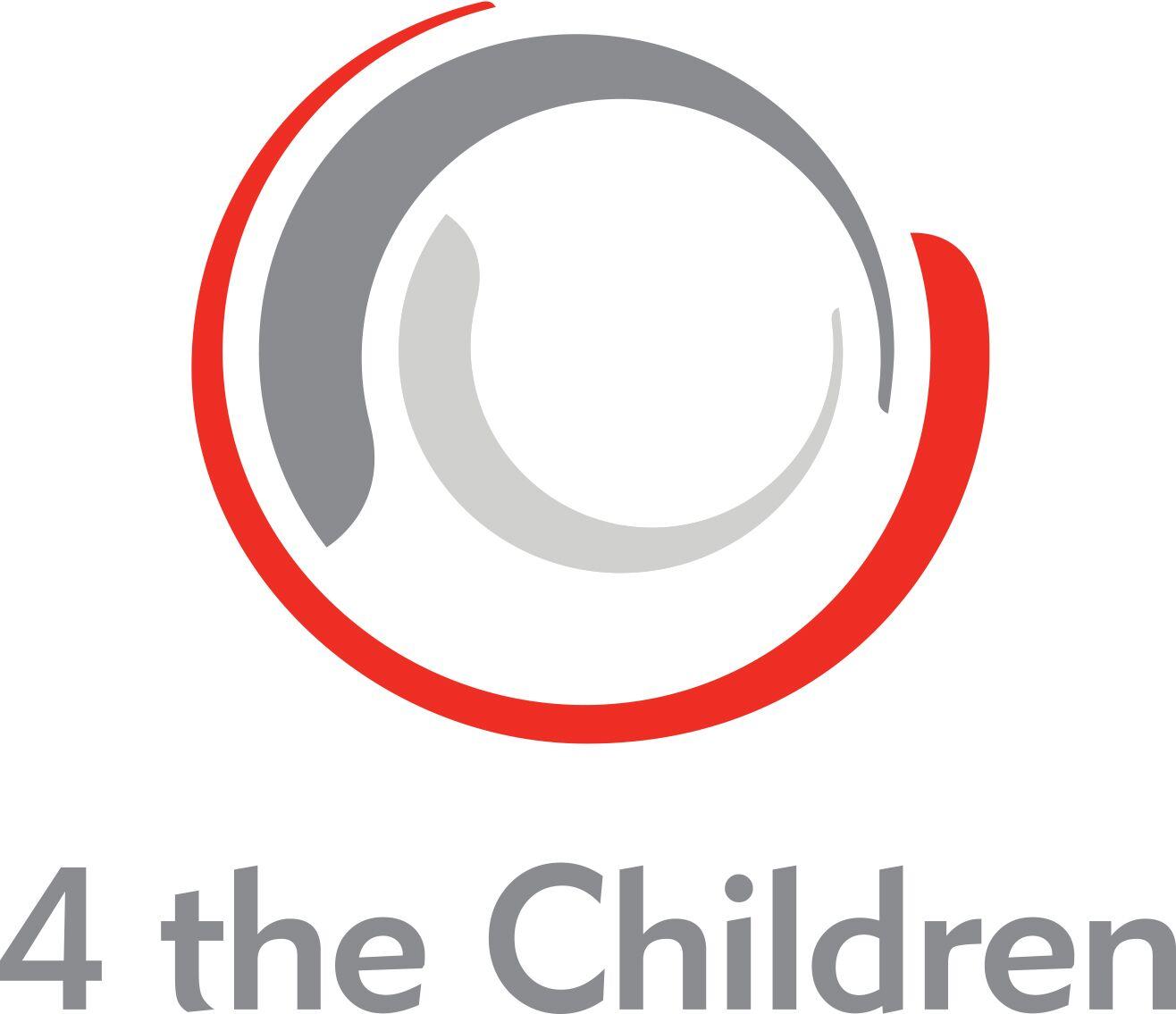 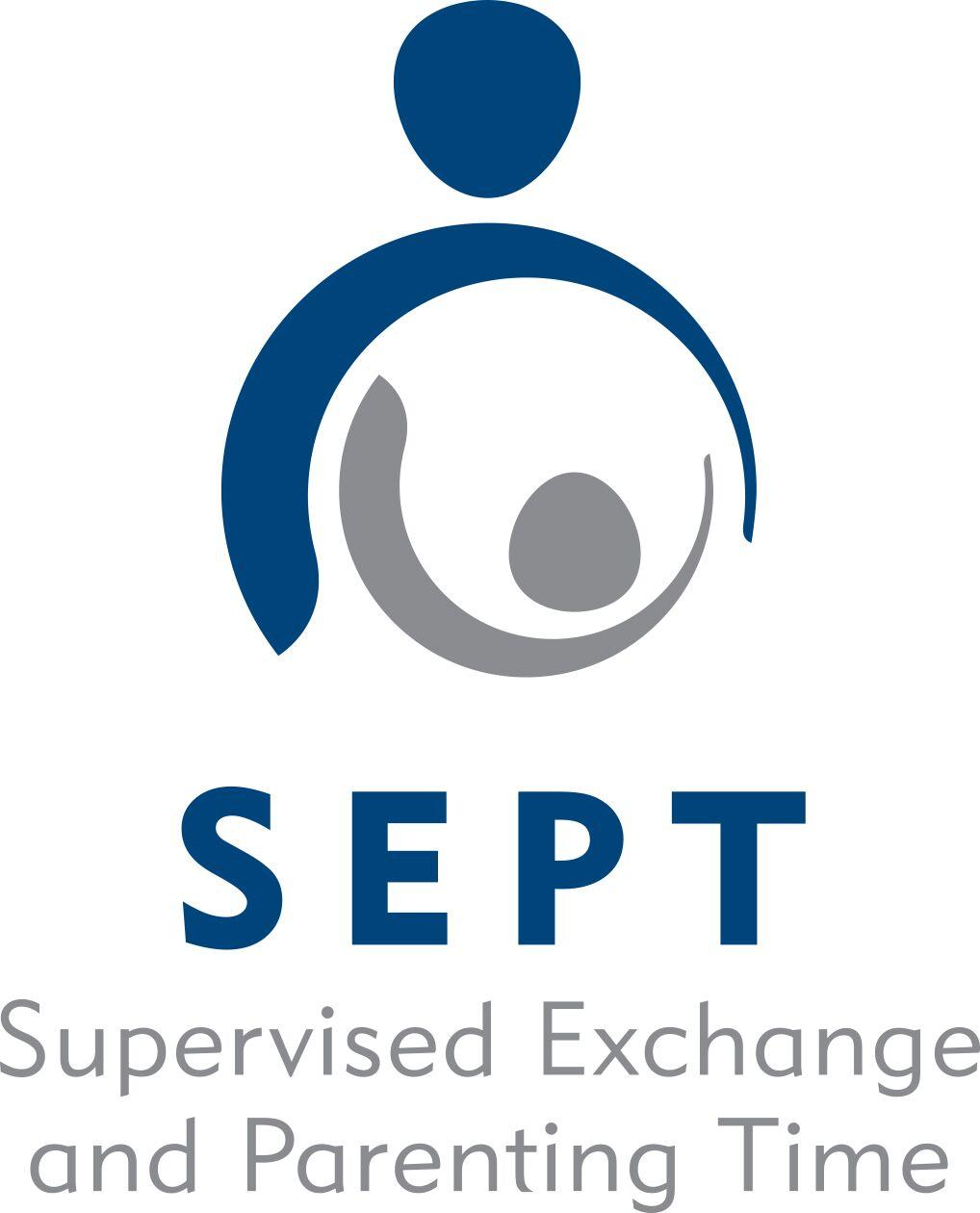 4 THE CHILDREN Supervised Exchange and Parenting Time Program (SEPT) Policy: Waiver of Liability  4 THE CHILDREN Supervised Exchange and Parenting Time Program (SEPT) Policy: Waiver of Liability  4 THE CHILDREN Supervised Exchange and Parenting Time Program (SEPT) Policy: Waiver of Liability  